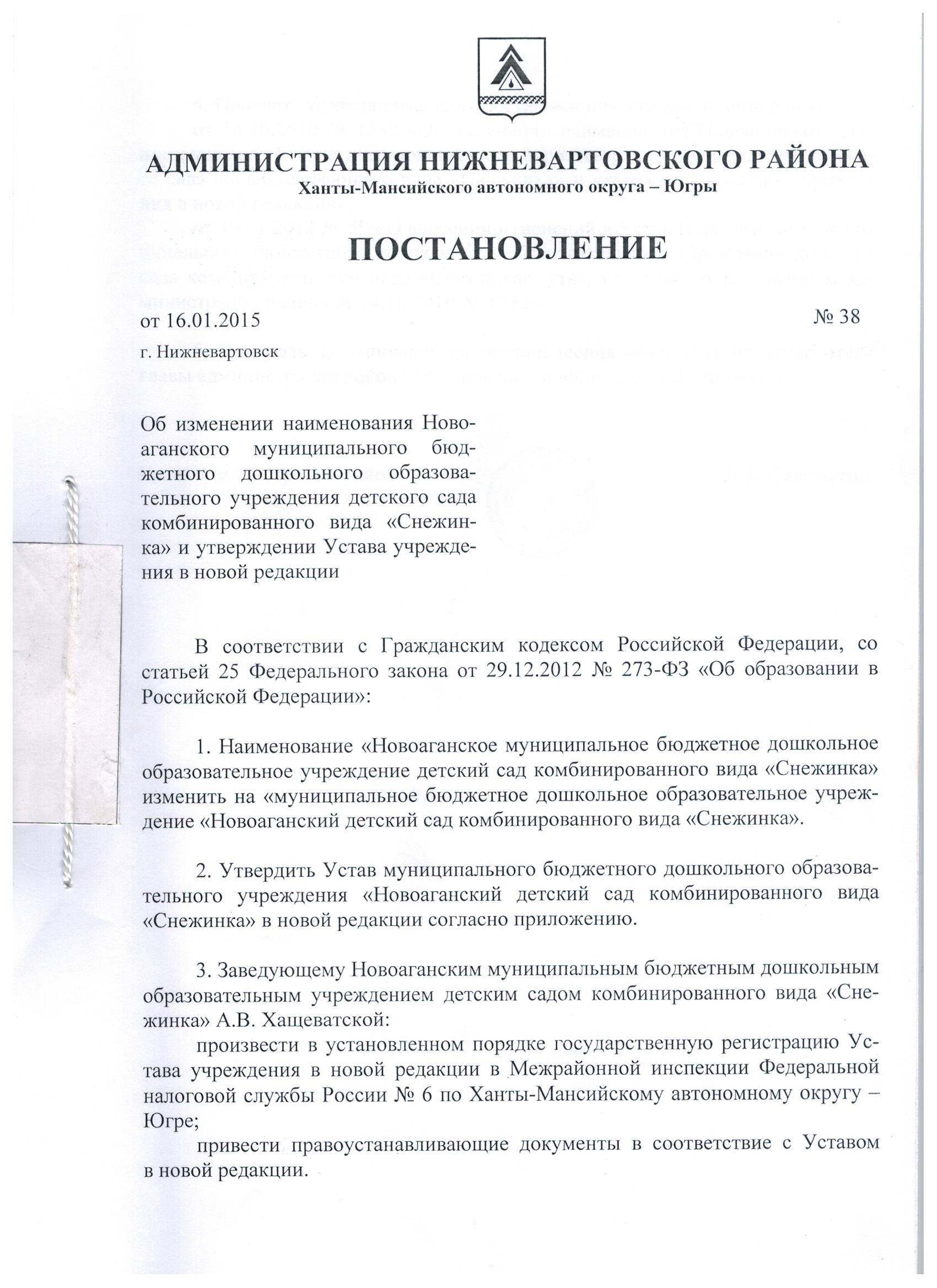 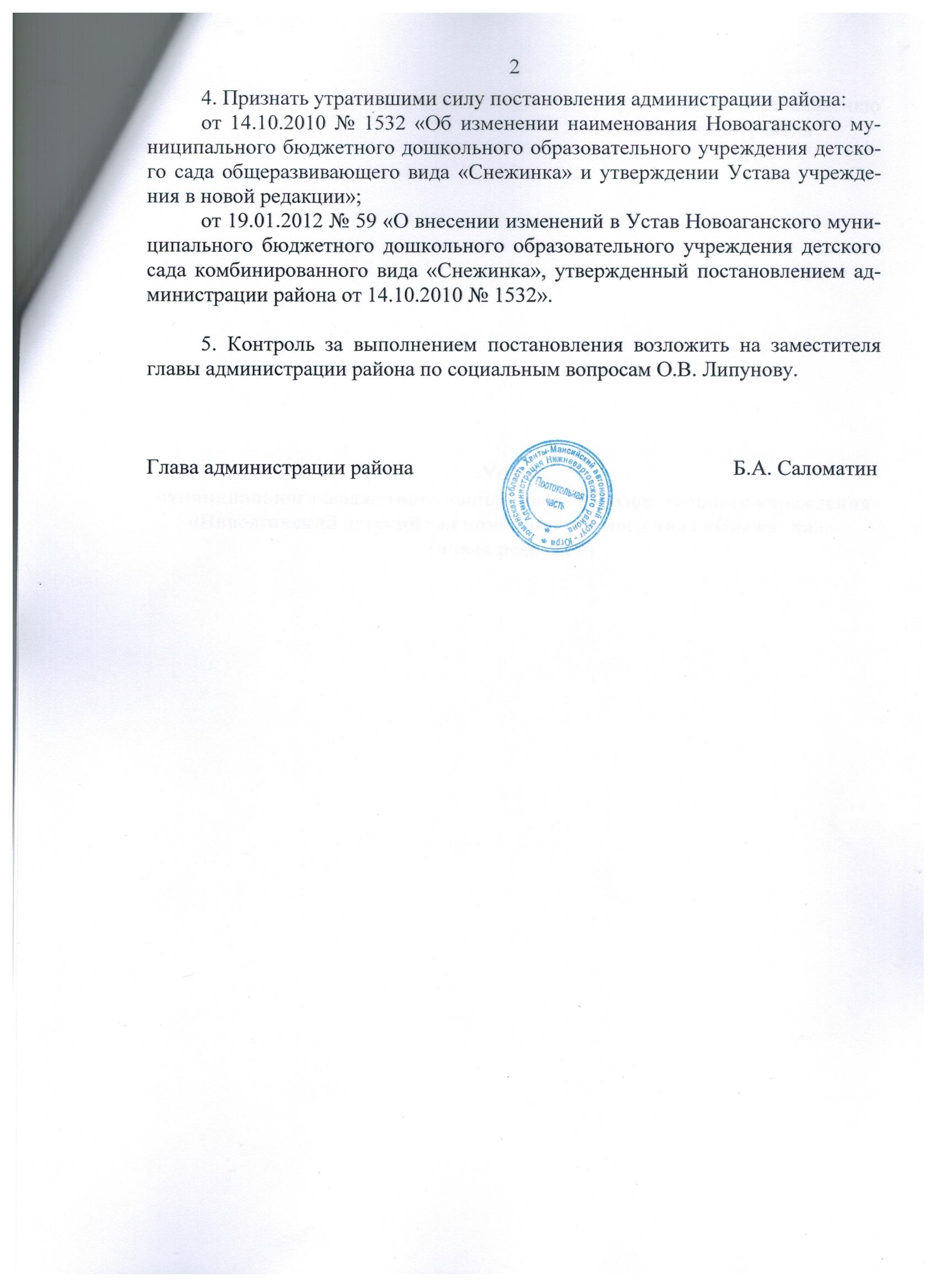 Приложение к постановлениюадминистрации районаот 16.01.2015 № 38Уставмуниципального бюджетного дошкольного образовательного учреждения«Новоаганский детский сад комбинированного вида «Снежинка»(новая редакция)I. Общие положения1.1. Муниципальное бюджетное дошкольное образовательное учреждение «Новоаганский детский сад комбинированного вида «Снежинка» (далее – Учреждение) создано в соответствии с гражданским законодательством Российской Федерации.Учреждение является правопреемником Новоаганского муниципального дошкольного образовательного учреждения детского сада «Снежинка», зарегистрированного постановлением главы администрации Нижневартовского района от 01.04.97 № 94/1, Новоаганского муниципального дошкольного образовательного учреждения детского сада общеразвивающего вида «Снежинка», утвержденного приказом комитета по образованию от 26.10.2004 « 641/07м, Новоаганского муниципального дошкольного образовательного учреждения детского сада общеразвивающего вида «Снежинка», утвержденного постановлением главы района от 21.07.2008 № 733, Новоаганского муниципального дошкольного образовательного учреждения детского сада комбинированного вида «Снежинка», утвержденного постановлением администрации района от 14.10.2010 № 1532Учредителем Учреждения является муниципальное образование Нижневартовский район. Органом, осуществляющим функции и полномочия Учредителя в отношении Учреждения, является администрация Нижневартовского района (далее – Учредитель). Исполнение отдельных функций и полномочий Учредителя осуществляется управлением образования и молодежной политики администрации района (далее – Управление).1.2. Полное наименование Учреждения: муниципальное бюджетное дошкольное образовательное учреждение «Новоаганский детский сад комбинированного вида «Снежинка».Сокращенное наименование Учреждения: МБДОУ «Новоаганский ДСКВ «Снежинка».Организационно-правовая форма: муниципальное бюджетное дошкольное учреждение. Тип: дошкольная образовательная организация. 1.3. Учреждение является юридическим лицом и действует в соответствии с нормативными правовыми актами, составляющими правовую систему Российской Федерации, и данным Уставом.Права юридического лица у Учреждения в части ведения финансово-хозяйственной деятельности, предусматриваемой данным Уставом и направленной на подготовку образовательной деятельности, возникают с момента его регистрации. Право на ведение образовательной деятельности и льготы, установленные законодательством Российской Федерации, возникают у Учреждения с момента выдачи ему лицензии.1.4. Учреждение имеет в оперативном управлении обособленное имущество, самостоятельный баланс, лицевые счета, открытые в установленном             порядке в финансовом органе администрации района, печать со своим полным наименованием, штампы, бланки и собственную символику. Финансовое обеспечение Учреждения осуществляется в соответствии с планом финансово-хозяйственной деятельности, муниципальным заданием, утвержденным Управлением.Учреждение не вправе отказаться от выполнения муниципального задания. Уменьшение объема субсидии, предоставленной на выполнение муниципального задания, в течение срока его выполнения осуществляется только при соответствующем изменении муниципального задания. 1.5. Учреждение не отвечает по обязательствам Учредителя, его органов. Учреждение отвечает по своим обязательствам всем находящимся у него          на праве оперативного управления имуществом как закрепленным за ним собственником имущества, так и приобретенным за счет доходов, полученных      от приносящей доход деятельности, за исключением особо ценного движимого имущества, закрепленного за Учреждением собственником этого имущества или приобретенного им за счет выделенных собственником имущества Учреждения средств, а также недвижимого имущества. Собственник имущества Учреждения не несет ответственности по обязательствам Учреждения.Учреждение не вправе размещать денежные средства на депозитах в кредитных организациях, а также совершать сделки с ценными бумагами, если иное не предусмотрено федеральными законами. 1.6. Медицинское обслуживание воспитанников в Учреждении обеспечивается медицинским персоналом, закрепленным органом здравоохранения,     который наряду с администрацией района несет ответственность за здоровье          и физическое развитие детей, проведение медико-санитарной помощи лечебно-профилактических мероприятий, соблюдение санитарно-гигиенических норм, режима и обеспечения качества питания воспитанников, для работы которого Учреждение предоставляет помещение соответствующее условиям и требованиям для осуществления медицинской деятельности.1.7. Организация питания в образовательном учреждении возлагается       на Учреждение. Учреждение обеспечивает гарантированное сбалансированное питание детей в соответствии с их возрастом и временем пребывания в Учреждении с соблюдением государственных санитарно-эпидемиологических правил и нормативов, нормативными правовыми актами администрации района. 1.8. В Учреждении не допускается создание и деятельность организационных структур политических партий, общественно-политических и религиозных движений и организаций.1.9. Учреждение может вступать в педагогические, научные и иные российские и международные объединения, принимать участие в работе конгрессов, конференций и т.д.1.10. Местонахождение Учреждения: ул. Мира, д. 22, пгт. Новоаганск, Нижневартовский район, Ханты-Мансийский автономный округ − Югра, Тюменская область, 628647, Российская Федерация.II. Цели и виды деятельности2.1. Целями Учреждения являются:создание условий для реализации гарантированного гражданам Российской Федерации права на получение общедоступного и бесплатного дошкольного образования;осуществление присмотра и ухода за детьми;охрана и укрепление физического и психического здоровья детей, в том числе их эмоционального благополучия; разностороннее развитие детей дошкольного возраста с учетом их возрастных и индивидуальных особенностей, в том числе достижение детьми            дошкольного возраста уровня развития, необходимого и достаточного для успешного освоения ими образовательных программ начального общего образования, на основе индивидуального подхода к детям дошкольного возраста           и специфичных для детей дошкольного возраста видов деятельности;формирование общей культуры, развитие физических, интеллектуальных, нравственных, эстетических и личностных качеств, формирование предпосылок учебной деятельности, сохранение и укрепление здоровья детей дошкольного возраста;формирование социокультурной среды, соответствующей возрастным, индивидуальным, психологическим и физиологическим особенностям детей; обеспечение психолого-педагогической поддержки семьи и повышения компетентности родителей (законных представителей) в вопросах развития и образования, охраны и укрепления здоровья детей.2.2. Для достижения поставленных целей Учреждение осуществляет следующие виды деятельности:реализация образовательной программы дошкольного образования в соответствии с федеральным государственным образовательным стандартом            дошкольного образования;использование сетевой формы реализации образовательных программ дошкольного образования на основании договора;осуществление методических, научно-исследовательских и творческих работ, а также инновационной деятельности в области образования;охрана жизни и укрепление физического и психического здоровья воспитанников, создание условий, обеспечивающих эмоциональное благополучие каждого воспитанника и обучающегося;обеспечение обогащенного физического, познавательного, социального, эстетического развития воспитанников и обучающихся, формирование базисных основ личности;воспитание и развитие воспитанников и обучающихся с учетом ярко             выраженных индивидуальных психических особенностей, проявлений одаренности;создание развивающей предметно-пространственной среды и условий для обогащенной разнообразной деятельности воспитанников и обучающихся;осуществление коррекции в личностном развитии воспитанников и обучающихся через организацию индивидуальных и коллективных видов деятельности, основанных на содержательном общении;издание научной, образовательной, педагогической, методической литературы;присмотр и уход за детьми.2.3. Виды деятельности, приносящие доход:предоставление дополнительных платных услуг за рамками и не взамен программ, финансируемых из бюджета района и бюджета Ханты-Мансийского автономного округа − Югры;организация платных семинаров, курсов по инновационным технологиям;родительская плата за присмотр и уход за детьми в Учреждении;организация различных групп, в том числе:адаптации к дошкольному учреждению, подготовки к школе, кратковременного пребывания, ночного пребывания, выходного дня, обучения компьютерной грамотности, дополнительных медицинских и оздоровительных услуг, кружков иностранных языков и хореографии, оказание услуг психологической службы Учреждения за рамками услуг, финансируемых Учредителем, оказание коррекционных услуг Учреждения за рамками услуг, финансируемых Учредителем.Платные дополнительные услуги не могут быть оказаны взамен основной деятельности Учреждения. При оказании платных дополнительных образовательных услуг Учреждением заключается договор в письменной форме об оказании образовательных услуг с потребителем таких услуг. При предоставлении платных услуг Учреждение руководствуется Гражданским кодексом Российской Федерации, Законом Российской Федерации от 07.02.92 № 2300-1 «О защите прав потребителя» и Правилами оказания платных образовательных услуг, утвержденными постановлением Правительства Российской Федерации от 15.08.2013 № 706.2.4. Учреждение вправе привлекать в порядке, установленном законодательством Российской Федерации, Ханты-Мансийского автономного округа – Югры, муниципальными правовыми актами, дополнительные финансовые средства за счет добровольных пожертвований и целевых взносов физических   и (или) юридических лиц.2.5. Реализация программ, принятых органами государственной власти Российской Федерации, органами государственной власти Ханты-Мансийского автономного округа – Югры, органами местного самоуправления района.III. Прием в Учреждение3.1. В Учреждение принимаются дети в возрасте от 1 года 6 месяцев до прекращения образовательных отношений между образовательной организацией и родителями (законными представителями) в группах общеразвивающей, оздоровительной или комбинированной направленности. Комплектование детьми дошкольных групп осуществляют руководитель с участием Управляющего совета в соответствии с очередностью, зарегистрированной в журнале регистрации заявлений родителей на постановку в очередь, на основании заявлений родителей (законных представителей) с учетом требований действующего законодательства, Положения о порядке комплектования муниципальных бюджетных образовательных организаций района, осуществляющих образовательную деятельность по образовательным программам дошкольного образования, присмотр и уход за детьми, утвержденного муниципальным правовым актом администрации района, Правил приема в Учреждение, утвержденных приказом руководителя.Дошкольные группы могут комплектоваться по одновозрастному и разновозрастному принципу. Наполняемость групп устанавливается в соответствии с государственными санитарно-эпидемиологическими правилами и нормативами.         Порядок приема детей в Учреждение подробно регламентируется Положением, утвержденным приказом руководителя.3.2. Контингент воспитанников формируется в соответствии с их возрастом; количество групп в Учреждении определяется в зависимости от санитарных норм и условий, созданных для осуществления образовательной деятельности. 3.3. Группы могут иметь общеразвивающую, компенсирующую, оздоровительную или комбинированную направленность. Учреждение вправе открывать по желанию и запросам родителей (законных представителей) несовершеннолетних группы:детей раннего возраста без реализации образовательной программы дошкольного образования; по присмотру и уходу без реализации образовательной программы дошкольного образования;семейные дошкольные группы с целью удовлетворения потребности населения в услугах дошкольного образования в семьях.3.4. Прием на обучение в организацию, осуществляющую образовательную деятельность, проводится на принципах равных условий приема для всех поступающих, за исключением лиц, которым в соответствии с Федеральным законом представлены особые права (преимущества) при приеме на обучение.Прием детей в Учреждение осуществляется по письменному заявлению родителей (законных представителей) ребенка и оформляется приказом руководителя Учреждения. При приеме воспитанника руководитель Учреждения обязан ознакомить его родителей (законных представителей) с Уставом Учреждения, осуществляющей образовательную деятельность, лицензией на осуществление образовательной деятельности, с учебно-программной документацией и другими документами, регламентирующими организацию и осуществление образовательной деятельности.     3.5. Для формирования личного дела воспитанника родители (законные представители) несовершеннолетних представляют в Учреждение:заявление родителей (законных представителей) о приеме ребенка в дошкольное образовательное учреждение;копию документа, удостоверяющего личность одного из родителей (законных представителей); копию свидетельства о рождении ребенка (свидетельство о рождении, частично или полностью составленное на иностранном языке, предоставляется        в Учреждение с надлежащим образом заверенным переводом на русский язык);справку с места жительства или другой документ, в котором имеется адрес фактического проживания ребенка (для выяснения места жительства воспитанника, обучающегося, чтобы можно было найти его в случае необходимости); копию документа установленного образца, подтверждающего принадлежность к льготной категории;медицинское заключение о состоянии здоровья ребенка.3.6. Дети с ограниченными возможностями здоровья, дети-инвалиды принимаются в Учреждение на основании заключения психолого-медико-педагогической комиссии муниципального автономного учреждения «Центр развития образования», клинико-экспертных комиссий детских поликлиник, при наличии соответствующих условий для коррекционной работы и отсутствии медицинских противопоказаний.3.7. Отношения между Учреждением и родителями (законными представителями) воспитанников регламентируются договором.IV. Организация образовательной деятельности4.1. Формы получения дошкольного образования и формы обучения              по конкретной основной общеобразовательной программе − образовательной программе дошкольного образования (далее − образовательная программа           дошкольного образования) определяются федеральным государственным образовательным стандартом дошкольного образования. 4.2. Образовательная организация может использовать сетевую форму реализации образовательной программы дошкольного образования, обеспечивающую возможность ее освоения воспитанниками с использованием ресурсов нескольких организаций, осуществляющих образовательную деятельность,               а также при необходимости с использованием ресурсов иных организаций. Использование сетевой формы реализации образовательных программ дошкольного образования осуществляется на основании договора между указанными организациями.4.3. Образовательная организация обеспечивает получение дошкольного образования, присмотр и уход за воспитанниками в возрасте от двух месяцев  до прекращения образовательных отношений.4.4. Сроки получения дошкольного образования устанавливаются федеральным государственным образовательным стандартом дошкольного образования.4.5. Содержание дошкольного образования определяется образовательной программой дошкольного образования.4.6. При разработке образовательной программы Учреждение самостоятельно определяет продолжительность пребывания детей в Учреждении, режим работы в соответствии с объемом решаемых задач образовательной деятельности, предельную наполняемость групп, отбирает комплексные и парциальные программы, рекомендованные Министерством образования Российской Федерации, а также авторские программы.4.7. В Учреждении образовательная деятельность осуществляется на государственном языке Российской Федерации.4.8.Учебный год в Учреждении начинается с 01 сентября.4.9. Учреждение осуществляет образовательную деятельность по пятидневной учебной неделе с 12-часовым пребыванием воспитанников (с 07.00             до 19.00 час.). Режим работы образовательной организации по пятидневной рабочей в режиме: полного дня (12-часового пребывания) и кратковременного пребывания (от 3 до 5 часов в день). 4.10. Родители (законные представители) несовершеннолетнего воспитанника, обеспечивающие получение воспитанником дошкольного образования в форме семейного образования, имеют право на получение методической, психолого-педагогической, диагностической и консультативной помощи без взимания платы в дошкольной образовательной организации, в созданном консультационном центре.4.11. Организация образовательной деятельности строится в соответствии с утвержденным руководителем учебным планом, реализуемым в соответствии с расписанием непосредственно образовательной деятельности.4.12. Максимально допустимый объем образовательной нагрузки воспитанников должен соответствовать санитарно-эпидемиологическим правилам             и нормативам СанПиН.Сроки освоения образовательных программ воспитанниками определяются индивидуальными возможностями конкретного воспитанника в соответствии с федеральным государственным стандартом дошкольного образования.4.13. Содержание дошкольного образования и условия организации обучения и воспитания детей с ограниченными возможностями здоровья определяются адаптированной образовательной программой с учетом возрастных              и индивидуальных особенностей и особых образовательных потребностей, социальной адаптации, а для детей-инвалидов также в соответствии с индивидуальной программой реабилитации.Дошкольное образование детей с ограниченными возможностями здоровья может быть организовано как совместно с другими детьми, так и в отдельных группах. Для воспитанников, имеющих специфические речевые нарушения, организуются групповые и индивидуальные логопедические занятия.4.14. Учреждение оказывает помощь родителям (законным представителям), обеспечивающим получение детьми дошкольного образования в форме семейного образования в следующих формах:психолого-педагогическое консультирование, коррекционно-разви-вающие и компенсирующие занятия с ребенком;логопедические занятия с ребенком и диагностико-психологичекие тренинги; комплекс реабилитационных мероприятий;помощь оказывается педагогом-психологом, учителями-логопедами при условии создания консультационного центра.4.15. Учреждение обеспечивает гарантированное 4-х разовое сбалансированное питание детей в соответствии с их возрастом и временем пребывания              в Учреждении по утвержденным нормам СанПиН, нормативными правовыми актами администрации района. 4.16. Питание детей осуществляется в соответствии с примерным меню, утвержденным руководителем Учреждения, рассчитанным не менее чем на 2 недели, с учетом физиологических потребностей в энергии и пищевых веществах для детей всех возрастных групп и рекомендуемых суточных наборов продуктов для организации питания детей в дошкольных образовательных организациях.4.17. При 12-часовом пребывании детей в Учреждении возможна организация как отдельного полдника, так и уплотненного полдника с включением блюд ужина.4.18. Контроль за качеством питания возлагается на медицинскую сестру и (или) руководителя Учреждения.V. Права и обязанности участников образовательных отношений5.1. Участниками образовательных отношений в Учреждении являются воспитанники, педагогические работники и родители (законные представители) несовершеннолетних.Права и обязанности участников образовательных отношений определяются законодательством, Уставом, Правилами внутреннего трудового распорядка, должностными инструкциями и иными локальными актами Учреждения, а также трудовыми и иными договорами.5.2. Воспитанники Учреждения имеют право на:бесплатное получение дошкольного образования в соответствии с государственным образовательным стандартом;получение дополнительных (в том числе платных) образовательных и медицинских услуг;уважение своего человеческого достоинства, на свободу совести и информации, на свободное выражение собственных взглядов и убеждений;защиту своих прав и интересов;получение квалифицированной помощи в воспитании и обучении;охрану жизни и здоровья; защиту от всех форм физического и психического насилия; защиту его чести и достоинства; удовлетворение потребностей в эмоционально-личностном общении; удовлетворение физиологических потребностей (в питании, сне, отдыхе      и др.) в соответствии с его возрастом и индивидуальными особенностями развития; развитие его творческих способностей и интересов; получение помощи в коррекции имеющихся отклонений в развитии; предоставление оборудования, игр, игрушек, учебных пособий и т.д;иные права, установленные законодательством Российской Федерации.5.3. Образовательные отношения прекращаются в связи с отчислением воспитанника из Учреждения по:заявлению родителей (законных представителей);основаниям, предусмотренным муниципальными правовыми актами               администрации района.5.4. Педагогические работники пользуются следующими академическими правами и свободами:свобода преподавания, свободное выражение своего мнения, свобода             от вмешательства в профессиональную деятельность;свобода выбора и использования педагогически обоснованных форм, средств, методов обучения и воспитания;право на творческую инициативу, разработку и применение авторских программ и методов обучения и воспитания в пределах реализуемой образовательной программы, отдельного учебного предмета, курса, дисциплины (модуля);право на выбор учебников, учебных пособий, материалов и иных средств обучения и воспитания в соответствии с образовательной программой и в порядке, установленном законодательством об образовании;право на участие в разработке образовательных программ, в том числе учебных планов, календарных учебных графиков, рабочих учебных предметов, курсов, дисциплин (модулей), методических материалов и иных компонентов образовательных программ;право на осуществление научной, научно-технической, творческой, исследовательской деятельности, участие в экспериментальной и международной деятельности, разработках и во внедрении инноваций;право на бесплатное пользование библиотеками и информационными ресурсами, а также доступ в порядке, установленном локальными нормативными актами Учреждения,  к информационно-телекоммуникационным сетям и базам данных, учебным и методическим материалам, музейным фондам, материально-техническим средствам обеспечения образовательной деятельности, необходимым для качественного осуществления педагогической, научной или исследовательской деятельности в Учреждении;право на бесплатное пользование образовательными, методическими          и научными услугами Учреждения в порядке, установленном законодательством Российской Федерации или локальными нормативными актами;право на участие в управлении Учреждения, в том числе в коллегиальных органах управления, в порядке, установленном Уставом;право на участие в обсуждении вопросов, относящихся к деятельности Учреждения, в том числе через органы управления и общественные организации;право на объединение в общественные профессиональные организации           в формах и в порядке, которые установлены законодательством Российской Федерации;право на обращение в комиссию по урегулированию споров между участниками образовательных отношений;право на защиту профессиональной чести и достоинства, на справедливое и объективное расследование нарушения норм профессиональной этики педагогических работников.5.5. Педагогические работники имеют следующие трудовые права и социальные гарантии:право на сокращенную продолжительность рабочего времени;право на дополнительное профессиональное образование по профилю педагогической деятельности не реже чем один раз в три года;право на ежегодный основной удлиненный оплачиваемый отпуск, продолжительность которого определяется Правительством Российской Федерации;право на длительный отпуск сроком до одного года не реже чем через каждые десять лет непрерывной педагогической работы в порядке, установленном федеральным органом исполнительной власти, осуществляющим функции по выработке государственной политики и нормативно-правовому регулированию в сфере образования;право на досрочное назначение трудовой пенсии по старости в порядке, установленном законодательством Российской Федерации;право на предоставление педагогическим работникам, состоящим на учете в качестве нуждающихся в жилых помещениях, вне очереди жилых помещений по договорам социального найма, право на предоставление жилых помещений специализированного жилищного фонда;иные трудовые права, меры социальной поддержки, установленные федеральными законами и законодательными актами субъектов Российской Федерации.5.6. Педагогические работники обязаны:осуществлять свою деятельность на высоком профессиональном уровне, обеспечивать в полном объеме реализацию общеобразовательной программы дошкольного образования в соответствии с утвержденной рабочей программой;соблюдать правовые, нравственные и этические нормы, следовать требованиям профессиональной этики;уважать честь и достоинство воспитанников и других участников образовательных отношений;развивать у воспитанников познавательную активность, самостоятельность, инициативу, творческие способности, формировать гражданскую позицию, способность к труду и жизни в условиях современного мира, формировать у воспитанников культуру здорового и безопасного образа жизни;применять педагогически обоснованные и обеспечивающие высокое качество образования формы, методы обучения и воспитания;учитывать особенности психофизического развития воспитанников и состояние их здоровья, соблюдать специальные условия, необходимые для получения образования лицами с ограниченными возможностями здоровья, взаимодействовать при необходимости с медицинскими организациями;систематически повышать свой профессиональный уровень;проходить аттестацию на соответствие занимаемой должности в порядке, установленном законодательством об образовании;проходить в соответствии с трудовым законодательством предварительные при поступлении на работу и периодические медицинские осмотры, а также внеочередные медицинские осмотры по направлению работодателя;проходить в установленном законодательством Российской Федерации порядке обучение и проверку знаний и навыков в области охраны труда;соблюдать Устав Учреждения, Правила внутреннего трудового распорядка.5.7. Прием на работу и увольнение работников Учреждения осуществляет руководитель в соответствии с трудовым законодательством, согласно штатному расписанию. 5.8. Отношения между работником и Учреждением регулируются трудовым договором. Условия трудового договора не могут противоречить трудовому законодательству.5.9. К педагогической деятельности допускаются лица, имеющие образовательный ценз, который определяется в порядке, установленном Федеральным законом от 29.12.2012 № 273-ФЗ «Об образовании в Российской Федерации».5.10. К педагогической деятельности не допускаются лица:лишенные права заниматься педагогической деятельностью в соответствии с вступившим в законную силу приговором суда; имеющие или имевшие судимость, подвергающиеся или подвергавшиеся уголовному преследованию (за исключением лиц, уголовное преследование      в отношении которых прекращено по реабилитирующим основаниям) за преступления против жизни и здоровья, свободы, чести и достоинства личности   (за исключением незаконного помещения в психиатрический стационар, клеветы и оскорбления), половой неприкосновенности и половой свободы личности, против семьи и несовершеннолетних, здоровья населения и общественной нравственности, основ конституционного строя и безопасности государства,      а также против общественной безопасности;имеющие неснятую или непогашенную судимость за умышленные тяжкие и особо тяжкие преступления;признанные недееспособными в установленном федеральным законом порядке;имеющие заболевания, предусмотренные перечнем, утверждаемым федеральным органом исполнительной власти, осуществляющим функции по выработке государственной политики и нормативно-правовому регулированию         в области здравоохранения.5.11. Родители (законные представители) воспитанников имеют право:выбирать формы получения образования и формы обучения, организации, осуществляющие образовательную деятельность, язык, языки образования;дать ребенку дошкольное образование в семье. Ребенок, получающий образование в семье, по решению его родителей (законных представителей) с учетом его мнения на любом этапе обучения вправе продолжить образование                в Учреждении;знакомиться с Уставом Учреждения, лицензией на осуществление образовательной деятельности, с учебно-программной документацией и другими документами, регламентирующими организацию и осуществление образовательной деятельности;знакомиться с содержанием образования, используемыми методами обучения и воспитания, образовательными технологиями;защищать права и законные интересы воспитанников;получать информацию о всех видах планируемых обследований (психологических, психолого-педагогических) воспитанников, давать согласие на проведение таких обследований или участие в таких обследованиях, отказаться от их проведения или участия в них, получать информацию о результатах проведенных обследований воспитанников;принимать участие в управлении Учреждения в форме, определяемой Уставом Учреждения;присутствовать при обследовании детей психолого-медико-педагогической комиссией, обсуждении результатов обследования и рекомендаций, полученных по результатам обследования;на получение в установленном настоящим Законом порядке компенсации части платы за содержание детей в Учреждении; иные права, установленные законодательством об образовании.5.12. Родители (законные представители) несовершеннолетних обучающихся обязаны:обеспечить получение детьми дошкольного образования;обеспечивать посещение воспитанниками Учреждения;соблюдать Правила внутреннего распорядка, требования локальных нормативных актов, которые устанавливают режим занятий воспитанников, порядок регламентации образовательных отношений между образовательной организацией и воспитанниками и (или) их родителями (законными представителями) и оформления возникновения, приостановления и прекращения этих отношений;уважать честь и достоинство воспитанников и работников Учреждения;не применять методов воздействия на ребенка, унижающих его достоинство и травмирующих его психику;своевременно вносить плату за содержание ребенка в Учреждении в сроки и размере, установленном муниципальными правовыми актами органов местного самоуправления;соблюдать иные права и обязанности, установленные Федеральным законом от 29.12.2012 № 273-ФЗ «Об образовании в Российской Федерации», иными федеральными законами, договором об образовании.VI. Организация деятельности Учреждения6.1. Учреждение осуществляет свою деятельность в пределах правоспособности, установленной законодательством Российской Федерации и Уставом Учреждения.6.2. Учреждение имеет право в порядке, установленном правовыми актами Российской Федерации, Ханты-Мансийского автономного округа − Югры, муниципальными правовыми актами района и Уставом Учреждения:планировать свою деятельность и определять перспективы развития;приобретать, арендовать и получать в безвозмездное пользование имущество;распоряжаться доходами от приносящей доход деятельности.6.3. Учреждение обязано:соблюдать акты, составляющие правовую систему Российской Федерации.нести ответственность в соответствии с законодательством Российской Федерации за нарушение договорных, а также налоговых и иных обязательств  и правил хозяйствования;обеспечивать своевременную выплату заработной платы работникам Учреждения;обеспечивать безопасные условия и охрану труда работникам Учреждения. Нести ответственность в установленном порядке за ущерб, причиненный работникам;осуществлять оперативный и бухгалтерский учет своей деятельности, вести бухгалтерскую и статистическую отчетность;возмещать ущерб, причиненный нерациональным использованием земли и других природных ресурсов, загрязнением окружающей среды, нарушением правил безопасности производства, санитарно-гигиенических норм.6.4. Кроме предусмотренных Уставом Учреждения, Учреждение имеет            и другие права и обязанности, установленные законодательством для учреждений.VII. Полномочия Учредителя. Контроль деятельности Учреждения7.1. Полномочия Управления:согласовывает планы деятельности и перспективы развития Учреждения;формирует и утверждает муниципальное задание для Учреждения в соответствии с предусмотренными его Уставом основными видами деятельности;устанавливает правила составления и утверждения плана финансово-хозяйственной деятельности Учреждения в соответствии с порядком, установленным Учредителем;утверждает план финансово-хозяйственной деятельности Учреждения;устанавливает правила определения платы для физических и юридических лиц за услуги (работы), относящиеся к основным видам деятельности Учреждения, оказываемые им сверх установленного муниципального задания,  в соответствии с порядком, установленным Учредителем;согласовывает условия коллективного договора;принимает решения о проведении различных проверок Учреждения, вносит предписания об устранении нарушений законодательства Учреждением;осуществляет иные полномочия в соответствии с законодательством Российской Федерации, Ханты-Мансийского автономного округа − Югры, муниципальными правовыми актами администрации района, Думы района, Положением об Управлении и данным Уставом.7.2. Полномочия Учредителя:утверждает Устав Учреждения, вносит в него изменения, утверждает Устав Учреждения в новой редакции, в том числе определяет цели и виды деятельности Учреждения, структуру и штатное расписание Учреждения;заключает, изменяет и прекращает трудовой договор с руководителем Учреждения;изымает имущество, закрепленное за Учреждением на праве оперативного управления;осуществляет иные полномочия в соответствии с актами, составляющими правовую систему Российской Федерации, и Уставом Учреждения;осуществляет контроль деятельности Учреждения в части обеспечения сохранности и эффективности использования закрепленного за Учреждением имущества, за исключением контрольных функций, осуществляемых органами государственной власти и иными структурными подразделениями администрации района, а также налоговыми органами, правоохранительными        и иными органами в пределах их компетенции.7.4. Порядок, сроки и формы отчетности Учреждения определяются нормативными правовыми актами Российской Федерации, Ханты-Мансийского автономного округа – Югры, администрации района и контролирующими органами.VIII. Управление Учреждением8.1. Управление Учреждением строится на принципах самоуправления     и единоначалия и осуществляется в соответствии с законодательством Российской Федерации и Ханты-Мансийского автономного округа – Югры, Уставом района и данным Уставом, Общим собранием, Управляющим советом, Педагогическим советом и руководителем в пределах их компетенции.8.2. Общее собрание действует в соответствии с данным Уставом и Положением о нем. Общее собрание представляет трудовой коллектив Учреждения. Председатель Общего собрания избирается членами Общего собрания.8.3. Компетенция Общего собрания:принимает Положения об Общем собрании, об Управляющем совете         и о Педагогическом совете, иные положения;определяет порядок и условия предоставления социальных льгот и гарантий в соответствии с действующим законодательством, муниципальными правовыми актами;принимает решение о заключении коллективного договора;принимает условия договора между Учреждением и родителями (законными представителями) ребенка, Правила внутреннего трудового распорядка, годовой план Учреждения;избирает Управляющий совет Учреждения, рассматривает результаты его работы.8.4. Общее собрание проводится не реже одного раза в год. Внеочередные заседания созываются Управляющим советом, руководителем, Управлением.8.5. Общее собрание правомочно принимать решение, если на нем присутствует более половины работников Учреждения. Общее собрание принимает решение открытым голосованием, решение считается принятым, если за него проголосовало более половины присутствующих на Общем собрании работников Учреждения.8.6. Решения Общего собрания оформляются протоколами, которые подписываются председателем Общего собрания и хранятся в Учреждении.8.7. В Учреждении создается выборный представительный орган – Управляющий совет (далее – Совет) в соответствии с Положением о нем. В состав Совета Учреждения могут входить представители педагогических работников, общественности, родителей, представители Учредителя. Норма представительства в Совете и общая численность членов Совета определяются общим собранием коллектива Учреждения. При очередных выборах            состав Совета, как правило, обновляется не менее чем на треть. 8.8. Периодичность его заседаний, правила принятия решения при голосовании, правила ведения протокола заседания и другие вопросы деятельности Совета Учреждения, не урегулированные Уставом Учреждения, определяются Положением о Совете.8.9. Решения Совета, принятые в пределах его компетенции и в соответствии с законодательством, обязательны для исполнения руководителем Учреждения, всех членов коллектива.8.10. К компетенции Совета Учреждения относятся:определение перспектив развития Учреждения; заслушивание отчетов руководителя;контроль за соблюдением здоровых и безопасных условий обучения, воспитания и труда в Учреждении;защита и содействие в реализации прав и законных интересов участников образовательных отношений;иные полномочия в пределах своей компетенции в соответствии с Положением о нем.8.11. Совет Учреждения правомочен принимать решение, если на его             заседании присутствуют более половины членов Совета Учреждения.Решения считаются принятыми, если проголосовало более половины присутствующих членов Совета Учреждения. Заседания Совета Учреждения могут проводиться в форме заочного голосования.Решения Совета Учреждения оформляются протоколами, которые подписывает председатель Совета Учреждения, и хранятся в Учреждении.8.12. Совет педагогов создается в целях обеспечения коллегиальности              в решении вопросов организации воспитательного процесса в Учреждении. Совет педагогов координирует и определяет направления, задачи, содержание             и формы педагогической и воспитательной деятельности, за исключением вопросов отнесенных к компетенции Общего собрания, Совета Учреждения. Порядок работы, периодичность заседаний, правила ведения протокола заседания и другие вопросы деятельности Совета педагогов, не урегулированные Уставом Учреждения, определяются Положением о нем.8.13. В состав Педагогического совета входят все педагогические работники Учреждения и руководитель. Председатель Педагогического совета избирается членами Педагогического совета.8.14. Педагогический совет правомочен принимать решение, если на его заседании присутствуют более половины педагогических работников Учреждения. Решения считаются принятыми, если за них проголосовало более половины присутствующих на нем педагогических работников. Решения Педагогического совета оформляются протоколами, которые подписывает председатель Педагогического совета, и хранятся в Учреждении.8.15. К компетенции Совета педагогов относится:анализ, оценка и планирование учебной и воспитательной работы, в том числе рассмотрение вопросов осуществления воспитательного процесса;организация методической работы;организация работы по повышению квалификации педагогических работников, развитию их творческих инициатив; вопросы разработки, апробации, экспертизы и применения педагогическими работниками новых форм и методов обучения, воспитания и производственной практики воспитанников, новых педагогических и воспитательных технологий, новых учебников и методических материалов, пособий;контроль организации и проведения экспериментальной и исследовательской работы;обсуждение и утверждение годового плана работы Учреждения;представление педагогических работников Учреждения к награждениям, различным видам поощрения, морального и материального стимулирования труда;принятие воспитательных, образовательных программ и рассмотрение учебных планов, учебных курсов;избрание руководителей методических объединений. 8.16. Родительский комитет Учреждения является одной из форм самоуправления и взаимодействия Учреждения и родителей (законных представителей).8.17. Родительский комитет Учреждения выполняет следующие функции:содействует организации совместных мероприятий в Учреждении – родительских собраний, дней открытых дверей, клубов для родителей (законных представителей);оказывает посильную помощь Учреждению в укреплении материально-технической базы, благоустройство его помещений, детских площадок и территории;помогает в работе с воспитанниками из неблагополучных семей.8.18. В состав Родительского комитета Учреждения входят представители родительской общественности от групп Учреждения. Родительский комитет Учреждения открытым голосованием избирает из своего состава председателя и секретаря сроком на один учебный год. Родительский комитет Учреждения работает по годовому плану, составленному совместно с Учреждением.8.19. В целях дополнительного привлечения внебюджетных финансовых ресурсов для обеспечения деятельности Учреждения, установления общественного контроля за использованием целевых взносов и добровольных пожертвований юридических и физических лиц на нужды Учреждения, образовательное учреждение вправе создавать Попечительский совет.8.20. Попечительский совет является формой самоуправления Учреждения. Цели, задачи, порядок выборов и компетенции Попечительского совета определяется Положением о нем.В состав Попечительского совета могут входить участники образовательного процесса и иные лица, заинтересованные в совершенствовании деятельности и развитии Учреждения.Осуществление членами Попечительского совета своих функций производится на безвозмездной основе.8.21. Непосредственное управление Учреждением осуществляет руководитель (далее – заведующий). Заведующий назначается на должность и освобождается от нее главой администрации района по представлению начальника Управления и согласованию заместителя главы администрации района по социальным вопросам.8.22. Заведующий действует в соответствии с актами, составляющими правовую систему Российской Федерации, Уставом Учреждения и трудовым договором, заключенным с ним.8.23. К компетенции заведующего относится решение всех вопросов деятельности Учреждения, кроме тех, решение которых Уставом Учреждения и законодательством отнесено к компетенции других органов:действует без доверенности от имени Учреждения, совершает сделки      от имени Учреждения, выдает доверенности, осуществляет расчеты;издает приказы, распоряжения и дает указания, обязательные для всех работников Учреждения;руководит и контролирует образовательную деятельность в соответствии с Уставом Учреждения;осуществляет подбор, прием на работу и увольнение, а также расстановку педагогических кадров и вспомогательного персонала. Несет ответственность за уровень их квалификации;назначает и освобождает от должности своих заместителей и других работников. Кандидатура на должности заместителя руководителя Учреждения, главного бухгалтера, до назначения согласовывается с главой администрации района, заместителем главы администрации района по социальным вопросам;распределяет должностные обязанности работников Учреждения;осуществляет материально-техническое обеспечение и оснащение образовательной деятельности;вносит вопросы в повестку дня Общего собрания и Совета Учреждения;организует своевременное предоставление соответствующим категориям воспитанников дополнительных льгот, предусмотренных федеральными, региональными местными законодательными актами;обеспечивает надлежащее оформление и несет ответственность за совершение Учреждением сделок, ведение всей необходимой в деятельности Учреждения документации, целевое расходование денежных средств Учреждения            в соответствии с планом финансово-хозяйственной деятельности, сохранность и надлежащее использование имущества, закрепленного за Учреждением, получение кредитов, и также другие нарушения бюджетного законодательства Российской Федерации;на период своего временного отсутствия (отпуск, командировка, болезнь и другое) назначает исполняющего обязанности заведующего из числа работников Учреждения, определяет порядок, объем и условия исполнения обязанностей руководителя в период своего временного отсутствия по согласованию  с главой администрации.IX. Имущество и финансовое обеспечение Учреждения9.1. Имущество Учреждения является муниципальной собственностью Нижневартовского района, отражается на самостоятельном балансе Учреждения и закрепляется за ним на праве оперативного управления Нижневартовского района в лице муниципального бюджетного учреждения Нижневартовского района «Управление имущественными и земельными ресурсами» в пределах их компетенции в соответствии с действующим законодательством. Муниципальное бюджетное учреждение Нижневартовского района «Управление имущественными и земельными ресурсами» в установленном законом порядке осуществляет передачу имущества Учреждению.9.2. Источниками финансового обеспечения Учреждения являются:субсидии на финансовое обеспечение выполнения муниципального задания на оказание муниципальной услуги;субсидии на иные цели;средства, получаемые от приносящей доход деятельности, добровольные пожертвования и целевые взносы физических и юридических лиц, в том числе иностранных граждан и (или) иностранных юридических лиц;имущество, закрепленное за Учреждением на праве оперативного управления;особо ценное имущество, перечень которого определен муниципальным правовым актом администрации района;родительская плата за присмотр и уход за ребенком в Учреждении;иные источники, не запрещенные законодательством Российской Федерации. 9.3. Учреждение без согласия Учредителя не в праве распоряжаться особо ценным движимым имуществом, закрепленным за ним Учредителем или приобретенным Учреждением за счет средств, выделенных ему Учредителем на приобретение такого имущества, а также недвижимым имуществом. Остальным имуществом, находящимся на праве оперативного управления, Учреждение в вправе распоряжаться самостоятельно, если иное не установлено законодательством Российской Федерации.9.4. Учреждение вправе вести приносящую доход деятельность, предусмотренную Уставом, постольку, поскольку это служит достижению целей, ради которых оно создано, и соответствующую этим целям. Доходы, полученные от такой деятельности, и приобретенное за счет этих доходов имущество поступают в самостоятельное распоряжение Учреждения.9.5. При осуществлении права оперативного управления Учреждение обязано:обеспечивать сохранность и использование имущества по целевому назначению;не допускать ухудшения состояния имущества, в установленном порядке производить его ремонты;начислять износ (амортизацию) на имущество.9.6. Имущество, находящееся в оперативном управлении Учреждения, может быть изъято администрацией района в следующих случаях:излишнее, неиспользуемое или используемое не по назначению имущество, закрепленное собственником за Учреждением либо приобретенное Учреждением за счет средств, выделенных ему собственником на приобретение этого имущества;с согласия Учреждения.9.7. Имущество Учреждения может быть отчуждено помимо воли собственника и передано третьим лицам только по решению суда.9.8. Земельные участки закрепляются за Учреждением в постоянное (бессрочное) пользование.X. Ликвидация и реорганизация Учреждения10.1. Учреждение может быть реорганизовано, ликвидировано в соответствии с законодательством Российской Федерации.10.2. Ликвидация Учреждения может осуществляться:в соответствии с законодательством Российской Федерации в порядке, установленном администраций района;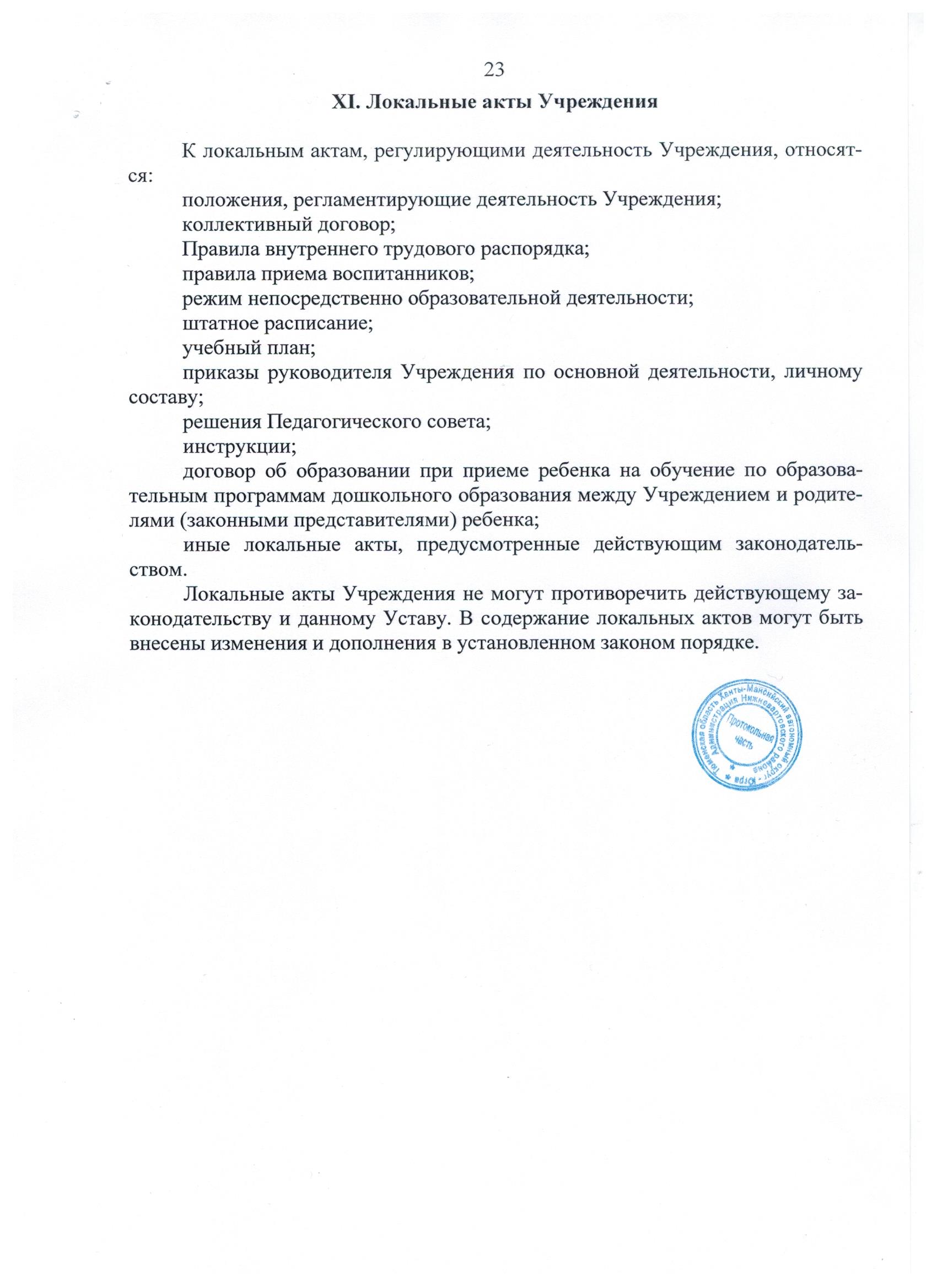 